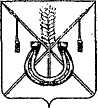 АДМИНИСТРАЦИЯ КОРЕНОВСКОГО ГОРОДСКОГО ПОСЕЛЕНИЯКОРЕНОВСКОГО РАЙОНАПОСТАНОВЛЕНИЕот 28.02.2024   		                                                  			  № 300г. КореновскО предоставлении Чирковой Алле Геннадиевне разрешения наусловно разрешенный вид использования земельного участка с кадастровым номером 23:12:0601005:1225, расположенного поадресу: Российская Федерация, Краснодарский край,муниципальное образование Кореновский район, Кореновскоегородское поселение, город Кореновск, переулокТарасенко, земельный участок 2В соответствии со статьей 85 Земельного кодекса Российской Федерации и статьей 39 Градостроительного кодекса Российской Федерации,                              с решением Совета Кореновского городского поселения Кореновского района от 28 апреля 2021 года № 180 «Об утверждении Положения о порядке организации и проведения публичных слушаний, общественных обсуждений в Кореновском городском поселении Кореновского района» (с изменениями              от 25 августа 2021 года № 216, от 26 октября 2022 года № 340), Уставом Кореновского городского поселения Кореновского района, на основании заключения о результатах публичных слушаний от 21 февраля 2024 года                    № 3, администрация Кореновского городского поселения Кореновского района п о с т а н о в л я е т:1. Предоставить Чирковой Алле Геннадиевне разрешение на                      условно разрешенный вид использования земельного участка площадью                       1251 квадратный метр, относящегося к категории «земли населенных пунктов», с кадастровым номером 23:12:0601005:1225, расположенного по адресу: Российская Федерация, Краснодарский край, муниципальное образование Кореновский район, Кореновское городское поселение, город Кореновск, переулок Тарасенко, земельный участок 2, принадлежащего на                           праве собственности Чирковой А.Г. (зарегистрировано в Едином государственном реестре недвижимости 23:12:0601005:1225-23/233/2022-1,                 28 марта 2022 года, что подтверждается выпиской из Единого государственного реестра недвижимости об объекте недвижимости от 30 января 2024 года                    № КУВИ-001/2024-29476496) – «магазины».2. Отделу архитектуры и градостроительства администрации Кореновского городского поселения Кореновского района (Березовская) направить настоящее постановление в управление архитектуры и градостроительства администрации муниципального образования Кореновский район для внесения сведений в государственную информационную систему обеспечения градостроительной деятельности муниципального образования Кореновский район.3. Общему отделу администрации Кореновского городского поселения Кореновского района (Козыренко) официально опубликовать настоящее постановление и обеспечить его размещение на официальном сайте администрации Кореновского городского поселения Кореновского района в информационно- телекоммуникационной сети «Интернет».4. Рекомендовать Чирковой Алле Геннадиевне обратиться в филиал публично-правовой компании «Роскадастр» по Краснодарскому краю для внесения сведений в Единый государственный реестр недвижимости.5. Контроль за выполнением настоящего постановления возложить                  на заместителя главы Кореновского городского поселения Кореновского района С.Г. Чепурного.6. Постановление вступает в силу после его официального опубликования.ГлаваКореновского городского поселенияКореновского района                                                                           М.О. Шутылев